Κοζάνη, 16/07/2021ΔΕΛΤΙΟ ΤΥΠΟΥΠαράταση καταληκτικής ημερομηνίας υποβολής  αιτήσεων 7ου κύκλου Εισαγωγής Μεταπτυχιακών Φοιτητών στο Διατμηματικό Πρόγραμμα Μεταπτυχιακών Σπουδών με τίτλο:"Ανανεώσιμες Πηγές Ενέργειας & Διαχείριση Ενέργειας στα Κτίρια"(MSc in Renewable Energy Sources & Buildings Energy Management)ΑΚΑΔΗΜΑΪΚΟ ΕΤΟΣ 2021-2022Με απόφαση της Ειδικής Διατμηματικής Επιτροπής του Προγράμματος Μεταπτυχιακών Σπουδών, με τίτλο: "Ανανεώσιμες Πηγές Ενέργειας & Διαχείριση Ενέργειας στα Κτίρια" (MSc in Renewable Energy Sources & Buildings Energy Management) με δύο κατευθύνσεις:  "Τεχνολογίες Ανανεώσιμων Πηγών Ενέργειας " (Renewable Energy Technologies,) και "Διαχείριση Ενέργειας στα Κτίρια" (Buildings Energy Management) που διοργανώνουν για 7η συνεχή χρονιά τα Τμήματα Μηχανολόγων Μηχανικών & Ηλεκτρολόγων Μηχανικών και Μηχανικών Υπολογιστών του Πανεπιστημίου Δυτικής Μακεδονίας, παρατείνεται η καταληκτική ημερομηνία υποβολής δικαιολογητικών υποψηφιότητας μέχρι 19/9/2021. Οι υποψήφιοι μπορούν να στείλουν τα δικαιολογητικά τους με συστημένη επιστολή μέσω ταχυδρομείου ή courier. Στην περίπτωση που επιθυμούν να τα καταθέσουν αυτοπροσώπως θα πρέπει προηγουμένως να επικοινωνήσουν με τη γραμματεία του ΠΜΣ ΑΠΕ-ΔΕΚ και να κλείσουν ραντεβού (λόγω των ειδικών συνθηκών λειτουργίας). Περισσότερες πληροφορίες, η αναλυτική προκήρυξη αλλά και στοιχεία για το ΠΜΣ στην ιστοσελίδα του προγράμματος http://ape.uowm.gr/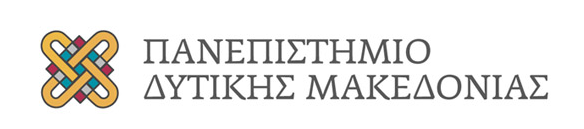 